 ΕΛΛΗΝΙΚΗ ΔΗΜΟΚΡΑΤΙΑΗμερομηνία : _________________ΝΟΜΟΣ ΜΕΣΣΗΝΙΑΣ Α.Π. : _______________________ΔΗΜΟΣ ΜΕΣΣΗΝΗΣΔΙΝΣΗ ΚΟΙΝΩΝΙΚΗΣ ΠΡΟΣΤΑΣΙΑΣ,ΠΑΙΔΕΙΑΣ & ΠΟΛΙΤΙΣΜΟΥΤΜΗΜΑ ΠΑΙΔΕΙΑΣ, ΔΙΑ ΒΙΟΥ ΜΑΘΗΣΗΣ& ΑΠΑΣΧΟΛΗΣΗΣΓραφείο Παιδικών ΣταθμώνΑθανασοπούλου ΧριστίναΠληρ. τηλ.: 27223 60116ΑΙΤΗΣΗ ΕΓΓΡΑΦΗΣ ΠΑΙΔΙΟΥ 2023-2024Παρακαλώ όπως εγκρίνετε την εγγραφή του παιδιού μου σε έναν από τους παρακάτω Σταθμούς:Α' Παιδικός Σταθμός ΜεσσήνηςΓ' Παιδικός Σταθμός ΜεσσήνηςΠαιδικός Σταθμός ΑνδρούσαςΔ' Βρεφονηπιακός Σταθμός ΜεσσήνηςΒρεφικό Τμήμα Νηπιακό ΤμήμαΚατηγορίες για τις οποίες απαιτείται η προσκόμιση Ειδικού ΔικαιολογητικούΟ/Η ΑΙΤ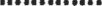          ___________________________________                                     ____________________________	                      ΟΝΟΜΑΤΕΠΩΝΥΜΟ                                                                            ΥΠΟΓΡΑΦΗΑποδέχομαι τους όρους λειτουργίας του Βρεφονηπιακού Σταθμού, όπως αυτοί διατυπώνονται στο κανονισμό λειτουργίας (ΦΕΚ 4249/05-12-2017).Η παρούσα αίτηση επέχει και θέση Υπεύθυνης Δήλωσης σύμφωνα με τις διατάξεις του άρθρου 2, του Ν. 1599/1986.Με την κατάθεση της αίτησης μου, δηλώνω ότι συμφωνώ για την αποθήκευση των στοιχείων αυτής στο πληροφοριακό σύστημα Αξιολόγησης Αιτήσεων Παιδικών Σταθμών ώστε να αξιολογηθεί και να μοριοδοτηθεί η αίτηση μου.ΓΕΝΙΚΑ ΔΙΚΑΙΟΛΟΓΗΤΙΚΑ (υποχρεωτικά)Έντυπη Αίτηση συμπληρωμένη από τον Γονέα ή Κηδεμόνα, η οποία επέχει και θέση Υπεύθυνης Δήλωσης αποδοχής των όρων φιλοξενίας και λειτουργίας των παιδικών και βρεφονηπιακών σταθμών.Φωτοτυπία αστυνομικής ταυτότητας του αιτούντος. Πιστοποιητικό οικογενειακής κατάστασης (τελευταίου 6μήνου).Βεβαίωση υγείας (νηπίου ή βρέφους).Βεβαίωση εργασίας (και για τους δύο γονείς) εφόσον είναι εργαζόμενοι.Βεβαίωση χρόνου ανεργίας εφόσον είναι άνεργοι.Εκκαθαριστικό σημείωμα έτους 2022 (αφορά εισοδήματα του 2021)και ακριβές αντίγραφο της υποβληθείσας Φορολογικής δήλωσης.Βεβαίωση απαλλαγής από εφορία (για τους μη υπόχρεους).Υπεύθυνες Δηλώσεις (άρθρο 8 Ν. 1599/1986).Κάθε άλλο έγγραφο που θεωρείται απαραίτητο κατά περίπτωσηΕΙΔΙΚΑ ΔΙΚΑΙΟΛΟΓΗΤΙΚΑ (ανά περίπτωση)Γονέας ή παιδί ΑΜΕΑ Γνωμάτευση Πιστοποίησης Αναπηρίας από το Κέντρο Πιστοποίησης Αναπηρίας (ΚΕ.Π.Α.).Τρίτεκνες και πολύτεκνες οικογένειες Πιστοποιητικό οικογενειακής κατάστασης.Μονογονεϊκές οικογένειες o Για παιδί ορφανό ληξιαρχική πράξη αποβιώσαντος γονέα, εάν αυτό δεν προκύπτει στο πιστοποιητικό οικογενειακής κατάστασης.Διαζευγμένοι γονείς ή γονείς σε διάσταση: Βεβαίωση επιμέλειας αρμόδιου δικαστηρίου και διαζευκτήριο ή αίτηση δια ζευκτήριου.Για παιδί που δεν έχει αναγνωριστεί από τον πατέρα Υπεύθυνη Δήλωση της μητέρας ότι το τέκνο δεν έχει αναγνωριστεί από τον πατέρα και ότι η ίδια δεν έχει εκπέσει της γονικής μέριμνας ούτε της έχει αφαιρεθεί η άσκησή της.Άποροι Γονείς (αντίγραφο εγκριτικής απόφασης ένταξης στο ΚΕΑ).Ανάδοχη Οικογένεια (δικαιολογητικά που αποδεικνύουν το γεγονός αυτό.) Στρατευμένοι (Βεβαίωση από αρμόδια στρατιωτική υπηρεσία).Φοιτητές-Σπουδαστές (Βεβαίωση από την γραμματεία της σχολής τελευταίου εξαμήνου ( για 10 πτυχίο).Κρατούμενοι σε σωφρονιστικό ίδρυμα (Βεβαίωση σωφρονιστικού ιδρύματος).Για εγγραφή παιδιού αλλοδαπών γονέων (Άδεια διαμονής σε ισχύ, σε περίπτωση που έχει λήξει, Βεβαίωση του αρμόδιου φορέα, ότι έχει κατατεθεί η σχετική αίτηση ανανέωσής της).Παιδιά που πάσχουν από σωματικές, πνευματικές, Ψυχικές παθήσεις ή αναπηρίες εγγράφονται στο σταθμό, εφόσον βεβαιώνεται με γνωμάτευση ιατρού κατάλληλης ειδικότητας ότι αυτό μπορεί να είναι ωφέλιμο για το παιδί και ότι έχει τη δυνατότητα ένταξης σε πλαίσιο λειτουργίας Παιδικού Σταθμού (άρθρο. 3 παρ. 1, ΦΕΚ 4249/Β'/05-12-2Ο17).Βεβαίωση από το Ίδρυμα φιλοξενίας ή υπηρεσία Κοινωνικής προστασίας (Για Παιδιά γυναικών που φιλοξενούνται στο δίκτυο δομών κατά της βίας των γυναικών ή άλλων καταστάσεων που βεβαιώνονται μετά από κοινωνική έρευνα).Τα  υποβληθέντα στοιχεία  τυγχάνουν επεξεργασίας σύμφωνα με το ισχύον θεσμικό πλαίσιο (Γενικός Κανονισμός 679/2016 ΕΕ) και την κείμενη νομοθεσία Ν.4624/2019,  με σκοπό  τη διεκπεραίωση του αιτήματός σας  και τηρούνται για το απαιτούμενο από τη νομοθεσία χρονικό διάστημα. Τα στοιχεία σας φυλάσσονται σε ηλεκτρονικό και φυσικό αρχείο το οποίο κατά περίπτωση μπορεί να διατεθεί και σε άλλες αρμόδιες υπηρεσίες εντός ή εκτός του οργανισμού οι οποίες εμπλέκονται στη διεκπεραίωση του αιτήματός σας βάσει νομοθεσίας.  Για περισσότερες πληροφορίες σχετικά με την επεξεργασία των Προσωπικών σας Δεδομένων και την άσκηση των δικαιωμάτων σας, μπορείτε να ανατρέξετε στην Πολιτική Προστασίας Προσωπικών Δεδομένων του Παιδικού Σταθμού Δήμου Μεσσήνης. Υπεύθυνος Προστασίας Προσωπικών Δεδομένων του Δήμου έχει ορισθεί ο κος Βλάχος Απόστολος με τον οποίο μπορείτε να επικοινωνείτε στο τηλέφωνο 211 – 11 33 583 ή στο email dpo@prostasiadedomenon.gr.ΠΑΡΑΡΤΗΜΑ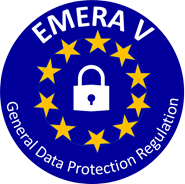 Φόρμα Συγκατάθεσης Επεξεργασίας Προσωπικών ΔεδομένωνΜε βάση τον νέο Κανονισμό ΕΕ 2016/679 και την κείμενη νομοθεσία 4624/2019, ο Παιδικός Σταθμός του Δήμου Μεσσήνης εναρμόνισε την Πολιτική Προστασίας Δεδομένων της με βάση το ισχύον πλαίσιο.Στο πλαίσιο αυτό διασφαλίζουμε  τα προσωπικά σας δεδομένα και τα προστατεύουμε τόσο κατά την συλλογή όσο και κατά την επεξεργασία τους. Τα στοιχεία σας δεν διανέμονται σε τρίτους, ενώ θα μπορείτε ανά πάσα στιγμή να τα ελέγχετε, να τα επικαιροποιείτε ή να τα σβήνετε στέλνοντας μας ένα email στο dpsmessinis@prostasiadedomenon.grμε θέμα "Διαγραφή Προσωπικών Στοιχείων ".Υπεύθυνος Προστασίας Δεδομένων του σχολείου μας είναι ο κος Βλάχος Απόστολος ο οποίος εκπροσωπεί την εταιρεία EMERAV, με έδρα επικοινωνίας στην Αθήνα, Σπ. Φωκά 20, Άγιοι Ανάργυροι τηλ. 211 11 33583.Α. Ενημέρωση πριν τη συγκατάθεσηΗ βάση δεδομένων μας περιέχει τα στοιχεία επικοινωνίας σας τα οποία χρησιμοποιούμε αποκλειστικά για τη μεταξύ μας συνεργασία.  Τα στοιχεία σας φυλάσσονται σε ηλεκτρονικό και έντυπο αρχείο το οποίο δεν διατίθενται σε τρίτους. Τα στοιχεία που συγκεντρώνονται χρησιμοποιούνται αποκλειστικά για το ως άνω αναφερόμενο σκοπό και θα παραμείνουν στη βάση δεδομένων μας για όσο χρονικό διάστημα είναι απαραίτητο προκειμένου να ανταποκριθούμε στις υποχρεώσεις μας που απορρέουν από τη νομοθεσία. Μπορείτε να ανακαλέσετε ελεύθερα όλες ή οποιαδήποτε από τις παρακάτω συγκαταθέσεις ανά πάσα στιγμή. Η ανάκληση της συγκατάθεσης δεν θίγει τη νομιμότητα της επεξεργασίας που έχει ήδη πραγματοποιηθεί. Μπορείτε ανά πάσα στιγμή με έγγραφο αίτημά σας στο σχολείο μας  να ασκήσετε τα εξής δικαιώματα:Δικαίωμα πρόσβασης, δηλαδή να πληροφορηθείτε κατά πόσο υφίστανται επεξεργασία  των προσωπικών δεδομένων σας, να λάβετε αντίγραφα αυτών των δεδομένων καθώς και κάθε άλλη πληροφορία σχετικά με την πραγματοποιούμενη επεξεργασία.Δικαίωμα διόρθωσης και συμπλήρωσης ανακριβών και ελλιπών δεδομένων.Δικαίωμα φορητότητας για όσα δεδομένα επεξεργαζόμαστε με  βάση το νόμο και την συγκατάθεση σας.Δικαίωμα να ζητήσετε τη διαγραφή δεδομένων και/ή περιορισμό της επεξεργασίας τους.Δικαίωμα εναντίωσης στην αποστολή ενημερώσεων μέσω απλού ταχυδρομείου, e-mail ή sms. Στην περίπτωση αυτή θα διακόψουμε την αποστολή ενημερώσεων.Σας ενημερώνουμε ότι στην περίπτωση που η διαβίβαση των δεδομένων είναι απαραίτητη για τη θεμελίωση, άσκηση ή υποστήριξη νομικών αξιώσεων δικαστικώς ή εξωδικαστικώς το έννομο συμφέρον του σχολείου μας υπερτερεί και δεν είναι δυνατή η ικανοποίηση του δικαιώματος εναντίωσης που τυχόν ασκήσετε. Επίσης, σε περίπτωση που θεωρήσετε ότι θίγονται καθ’ οιοδήποτε τρόπο τα προσωπικά σας δεδομένα, μπορείτε να υποβάλετε ανά πάσα στιγμή καταγγελία στην Αρχή Προστασίας Δεδομένων Προσωπικού Χαρακτήρα (www.dpa.gr).Θα σας παρακαλούσαμε να επιλέξετε αν επιθυμείτε να παράσχετε ή όχι τη συγκατάθεσή σας, επιλέγοντας από τα παρακάτω :Β.1 Παροχή συγκατάθεσης     Έχω λάβει γνώση σχετικά με τον Νέο Κανονισμό για την προστασία προσωπικών δεδομένων (GDPR) και συναινώ στο να λαμβάνω σχετικές ενημερώσεις για τις δράσεις και εκδηλώσεις του σχολείουΜέσω τηλεφώνου: __________________ ή/ και  Μέσω email: ________________________________Δεν επιθυμώ να λαμβάνω σχετικές ενημερώσεις για τις δράσεις και εκδηλώσεις του σχολείουΒ.2 Παροχή συγκατάθεσηςΕπιτρέπω στο σχολείο να γνωστοποιεί τα στοιχεία τηλεφωνικής μου επικοινωνίας σε άλλους γονείς ή κηδεμόνες σε περίπτωση που ζητηθούν, με σκοπό την πρόσκλησή σε εξωσχολικές εκδηλώσεις που αφορούν τα παιδιά (π.χ. παιδικά πάρτι)Δεν επιτρέπω στο σχολείο να γνωστοποιεί τα στοιχεία τηλεφωνικής μου επικοινωνίας σε άλλους γονείς ή κηδεμόνες σε περίπτωση που ζητηθούν, με σκοπό την πρόσκλησή σε εξωσχολικές εκδηλώσεις που αφορούν τα παιδιά (π.χ. παιδικά πάρτι)Β.3 Παροχή συγκατάθεσηςΕπιτρέπω στο παιδί μου να συμμετέχει σε βιντεοσκοπήσεις/φωτογραφίσεις για την παρουσίαση των δράσεων που αναπτύσσει το σχολείο (π.χ. για τη δημιουργία ενθύμιου CD κατά τη λήξη της φοίτησης).Δεν επιτρέπω στο παιδί μου να συμμετέχει σε βιντεοσκοπήσεις/φωτογραφίσεις για την παρουσίαση των δράσεων που αναπτύσσει το σχολείο (π.χ. για τη δημιουργία ενθύμιου CD κατά τη λήξη της φοίτησης).Ονοματεπώνυμο κηδεμόνα _______________________________________   _ _ /_ _ /20 _ _Υπογραφή ΣΤΟΙΧΕΙΑ ΠΑΙΔΙΟΥΣΤΟΙΧΕΙΑ ΠΑΙΔΙΟΥΣΤΟΙΧΕΙΑ ΠΑΙΔΙΟΥΣΤΟΙΧΕΙΑ ΠΑΙΔΙΟΥΣΤΟΙΧΕΙΑ ΠΑΙΔΙΟΥΣΤΟΙΧΕΙΑ ΠΑΙΔΙΟΥΟΝΟΜΑΕΠΩΝΥΜΟΗΜΕΡΟΜΗΝΙΑ ΓΕΝΝΗΣΗΣΦΥΛΛΟΕΘΝΙΚΟΤΗΤΑΑ.Μ.Κ.Α.ΕΠΙΜΕΛΕΙΑ ΠΑΙΔΙΟΥΠΑΙΔΙΑΤΡΟΣΤΗΛ. ΠΑΙΔΙΑΤΡΟΥΑδελφάκια που είναι ήδη εγγεγραμμένα στους Π. Σ. του Δήμου και συνεχίζει για το σχολικό έτος 2023-2024Ονοματεπώνυμο:ΣταθμόςΑδελφάκια που είναι ήδη εγγεγραμμένα στους Π. Σ. του Δήμου και συνεχίζει για το σχολικό έτος 2023-2024Ονοματεπώνυμο:ΣταθμόςΣΤΟΙΧΕΙΑΠΑΤΕΡΑΣΠΑΤΕΡΑΣΜΗΤΕΡΑΜΗΤΕΡΑΜΗΤΕΡΑΟΝΟΜΑΤΕΠΩΝΥΜΟΕΘΝΙΚΟΤΗΤΑΔΗΜΟΤΗΣ Δ. ΜΕΣΣΗΝΗΣΔΙΕΥΘΥΝΣΗΠΕΡΙΟΧΗ - Τ.Κ.ΤΗΛΕΦΩΝΑΑ.Φ.Μ.Α.Δ.Τ. ή ΑΡ. ΔΙΑΒ.ΕΠΑΓΓΕΛΜΑE-mailΣΥΝΟΛΟ ΑΝΗΛΙΚΩΝ ΤΕΚΝΩΝΣΥΝΟΛΙΚΟ ΕΤΗΣΙΟ ΟΙΚΟΓΕΝΕΙΑΚΟ ΕΙΣΟΔΗΜΑ1.Γονέας ή παιδί Α.Μ.Ε.Α.6.Στρατευμένοι2.Τρίτεκνες  (Τ)και Πολύτεκνες (Π) οικογένειες7.Φοιτητές2.Μονογονεϊκές οικογένειες άγαμοι8.Κρατούμενοι3.Μονογονεϊκές οικογένειες (διαζευγμένοι- διάσταση)9.Αλλοδαποί4.Μονογονεϊκές οικογένειες (Χηρεία )10.Ανάδοχη Οικογένεια5.Άποροι Γονείς